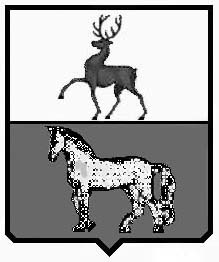 Администрация Починковского сельсовета Починковского муниципального  района Нижегородской области ПОСТАНОВЛЕНИЕ    9 сентября 2020 года									           № 104 О предоставлении разрешения на условно разрешенный вид использования для образуемого земельного участка, расположенного по адресу: Нижегородская область, Починковский район, с. Починки, ул. 3-я линия, на север от дома 25	В соответствии со ст. 39 Градостроительного кодекса Российской Федерации, постановлением администрации Починковского сельсовета от 29 ноября 2017 года № 131 «Об утверждении состава и Положения о комиссии по подготовке проекта правил землепользования и застройки сельского поселения Починковский сельсовет Починковского муниципального района Нижегородской области», Правилами землепользования и застройки  территории сельского поселения Починковский сельсовет Починковского муниципального района Нижегородской области, утвержденными решением сельского совета от 23 июня 2017 года № 10 (далее – правила землепользования и застройки), учитывая рекомендации комиссии по подготовке проекта правил землепользования и застройки сельского поселения Починковский сельсовет Починковского муниципального района Нижегородской области (протокол от 8 сентября 2020 г.  № 11),  заявление Агафонова В.И., администрация Починковского сельсовета постановляет:1.Предоставить разрешение на условно разрешенный вид использования «ведение огородничества» для образуемого земельного участка площадью 254 кв. м по адресу: Нижегородская область, Починковский район, с. Починки, ул. 3-я линия, на север от дома 25, в границах территориальной зоны Ж-2 (зона застройки малоэтажными жилыми домами) в соответствии со схемой расположения земельного участка на кадастровом плане территории, утвержденной постановлением администрации Починковского муниципального района Нижегородской области от 04.08.2020 № 457 «О предварительном согласовании предоставления земельного участка».2.Настоящее постановление направить в филиал ФГБУ «ФКП Росреестра» по Нижегородской области.3.Настоящее постановление разместить на официальном сайте администрации Починковского муниципального района Нижегородской области в сети «Интернет» и обнародовать.4.Настоящее постановление вступает в силу со дня его принятия.Глава администрации                                                                                   Н.П.Морозова